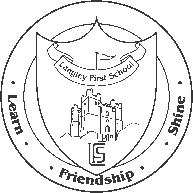 Dear Parent/Carer,Next week is our annual ‘Sports Week’ and to celebrate all children will be taking part in a series of sporting activities.Fun, daily activities are planned throughout the week to promote, challenge and inspire the children to take part in regular physical activities. Please ensure your child has both indoor and outdoor PE kits in school all week, including bobbles for long hair and suitable trainers.Planned activities include: Sports Hall Athletics, Ultimate Frisbee, Rocketball, Hockey, Dodgeball and Bollywood Dancing. Our Sports Day this year will take part on the afternoon of Thursday 27th June. We invite you to attend to support your child as they take part in the sporting activities.We will arrive at the field opposite the car park at approximately 1.30pm and walk straight to our team’s starting stations to begin the activities. We will also be including individual races for the children in Year 2, 3 and 4 who wish to take part.We kindly ask that parents and carers remain outside the perimeter of the activities for the entirety of the afternoon. We especially ask that the entrance to the field remains clear, particularly as we enter and leave the field, to allow each team to stay together. Dogs are not permitted on the field.In the unlikely event that we are blessed with a sunny day, please ensure your child has appropriate sun cream or sunhat. If the field is too wet for the school to compete, a text will be sent by the school on the morning of the event.Kind regards,Miss F Easton